CONNECTIONAL YOUTH MINISTRYCHRISTIAN METHODIST EPISCOPAL CHURCH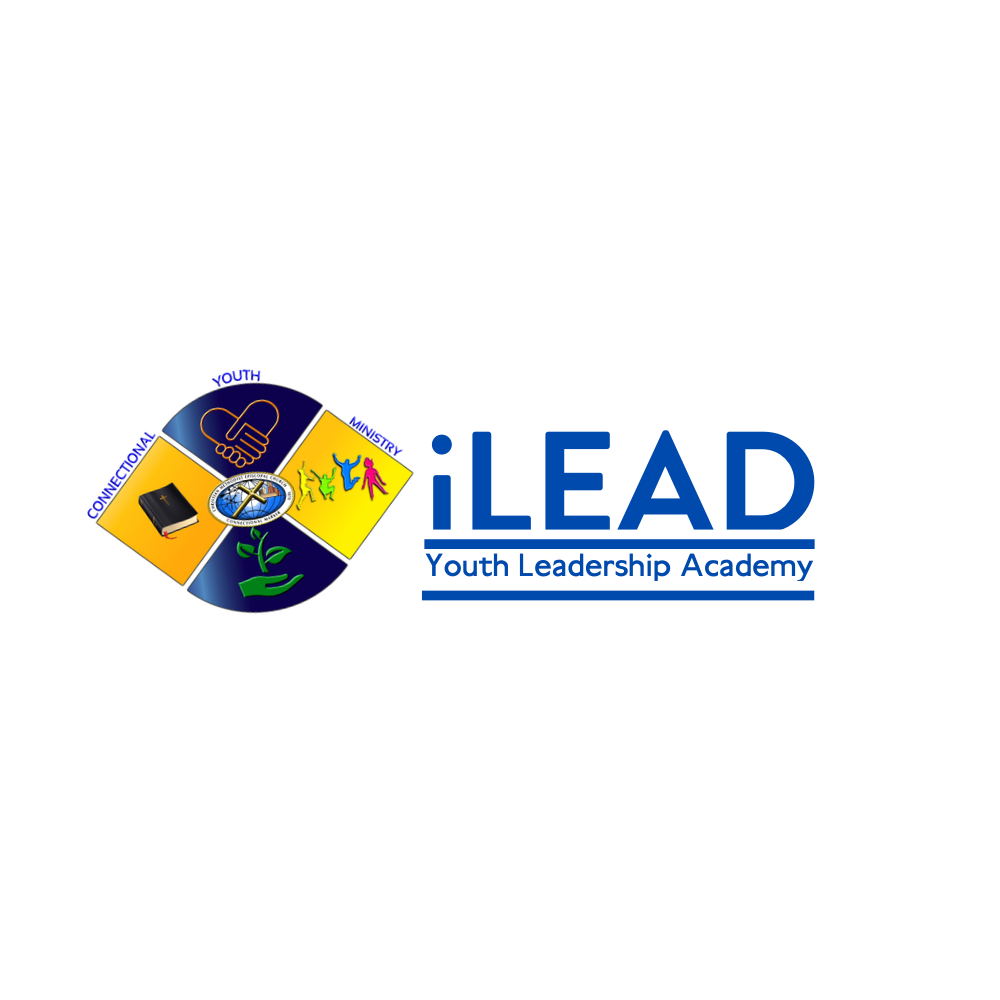 The iLead Youth Leadership Academy is designed to Launch young people ages 12-17, into a deeper relationship with God,Equip them with resources to assist in building effective ministries, Advocate as change agents for the spiritual, social, and political needs of their peers, andDiscover their identity and purpose in the Body of Christ Interested youth must be: An active members of the C.M.E. ChurchBetween the ages of 12-17 Submit 3 recommendations (Parent/Guardian, Church Leader, and School/Community Leader) Complete the application by December 1, 2023If you have any questions, please contact:Rev. Cyreeta Collins, Connectional Youth Ministry DirectorRevCeCe@thecmechurch.orgRev. Cyreeta Collins, Connectional Youth Ministry DirectorDr. Carmichael D. Crutchfield, General Secretary, Department of Christian Education & FormationBishop Denise Anders-Modest, Department ChairThank you for taking the time to complete the recommendation form. We ask that you kindly upload the application form to https://tinyurl.com/ILEADStudentApp  by  December 1, 2023NOTE: If you have any questions, please contact:Rev. Cyreeta Collins, Connectional Youth Ministry DirectorRevCeCe@thecmechurch.org. Connectional Youth MinistryiLEAD Youth Leadership Academy STUDENT ApplicationConnectional Youth MinistryiLEAD Youth Leadership Academy STUDENT ApplicationConnectional Youth MinistryiLEAD Youth Leadership Academy STUDENT ApplicationConnectional Youth MinistryiLEAD Youth Leadership Academy STUDENT ApplicationConnectional Youth MinistryiLEAD Youth Leadership Academy STUDENT ApplicationConnectional Youth MinistryiLEAD Youth Leadership Academy STUDENT ApplicationConnectional Youth MinistryiLEAD Youth Leadership Academy STUDENT ApplicationConnectional Youth MinistryiLEAD Youth Leadership Academy STUDENT ApplicationConnectional Youth MinistryiLEAD Youth Leadership Academy STUDENT ApplicationConnectional Youth MinistryiLEAD Youth Leadership Academy STUDENT ApplicationConnectional Youth MinistryiLEAD Youth Leadership Academy STUDENT ApplicationConnectional Youth MinistryiLEAD Youth Leadership Academy STUDENT ApplicationConnectional Youth MinistryiLEAD Youth Leadership Academy STUDENT ApplicationConnectional Youth MinistryiLEAD Youth Leadership Academy STUDENT ApplicationConnectional Youth MinistryiLEAD Youth Leadership Academy STUDENT ApplicationConnectional Youth MinistryiLEAD Youth Leadership Academy STUDENT ApplicationPLEASE READ: Complete this application and upload to: https://tinyurl.com/ILEADStudentApp along with a photo. Please give the recommendation forms to your parent/guardian, a ministry leader and a school or community leader. They will upload the forms directly.  The deadline is December 1, 2023.PLEASE READ: Complete this application and upload to: https://tinyurl.com/ILEADStudentApp along with a photo. Please give the recommendation forms to your parent/guardian, a ministry leader and a school or community leader. They will upload the forms directly.  The deadline is December 1, 2023.PLEASE READ: Complete this application and upload to: https://tinyurl.com/ILEADStudentApp along with a photo. Please give the recommendation forms to your parent/guardian, a ministry leader and a school or community leader. They will upload the forms directly.  The deadline is December 1, 2023.PLEASE READ: Complete this application and upload to: https://tinyurl.com/ILEADStudentApp along with a photo. Please give the recommendation forms to your parent/guardian, a ministry leader and a school or community leader. They will upload the forms directly.  The deadline is December 1, 2023.PLEASE READ: Complete this application and upload to: https://tinyurl.com/ILEADStudentApp along with a photo. Please give the recommendation forms to your parent/guardian, a ministry leader and a school or community leader. They will upload the forms directly.  The deadline is December 1, 2023.PLEASE READ: Complete this application and upload to: https://tinyurl.com/ILEADStudentApp along with a photo. Please give the recommendation forms to your parent/guardian, a ministry leader and a school or community leader. They will upload the forms directly.  The deadline is December 1, 2023.PLEASE READ: Complete this application and upload to: https://tinyurl.com/ILEADStudentApp along with a photo. Please give the recommendation forms to your parent/guardian, a ministry leader and a school or community leader. They will upload the forms directly.  The deadline is December 1, 2023.PLEASE READ: Complete this application and upload to: https://tinyurl.com/ILEADStudentApp along with a photo. Please give the recommendation forms to your parent/guardian, a ministry leader and a school or community leader. They will upload the forms directly.  The deadline is December 1, 2023.PLEASE READ: Complete this application and upload to: https://tinyurl.com/ILEADStudentApp along with a photo. Please give the recommendation forms to your parent/guardian, a ministry leader and a school or community leader. They will upload the forms directly.  The deadline is December 1, 2023.PLEASE READ: Complete this application and upload to: https://tinyurl.com/ILEADStudentApp along with a photo. Please give the recommendation forms to your parent/guardian, a ministry leader and a school or community leader. They will upload the forms directly.  The deadline is December 1, 2023.PLEASE READ: Complete this application and upload to: https://tinyurl.com/ILEADStudentApp along with a photo. Please give the recommendation forms to your parent/guardian, a ministry leader and a school or community leader. They will upload the forms directly.  The deadline is December 1, 2023.PLEASE READ: Complete this application and upload to: https://tinyurl.com/ILEADStudentApp along with a photo. Please give the recommendation forms to your parent/guardian, a ministry leader and a school or community leader. They will upload the forms directly.  The deadline is December 1, 2023.PLEASE READ: Complete this application and upload to: https://tinyurl.com/ILEADStudentApp along with a photo. Please give the recommendation forms to your parent/guardian, a ministry leader and a school or community leader. They will upload the forms directly.  The deadline is December 1, 2023.PLEASE READ: Complete this application and upload to: https://tinyurl.com/ILEADStudentApp along with a photo. Please give the recommendation forms to your parent/guardian, a ministry leader and a school or community leader. They will upload the forms directly.  The deadline is December 1, 2023.PLEASE READ: Complete this application and upload to: https://tinyurl.com/ILEADStudentApp along with a photo. Please give the recommendation forms to your parent/guardian, a ministry leader and a school or community leader. They will upload the forms directly.  The deadline is December 1, 2023.PLEASE READ: Complete this application and upload to: https://tinyurl.com/ILEADStudentApp along with a photo. Please give the recommendation forms to your parent/guardian, a ministry leader and a school or community leader. They will upload the forms directly.  The deadline is December 1, 2023.PERSONAL INFORMATIONPERSONAL INFORMATIONPERSONAL INFORMATIONPERSONAL INFORMATIONPERSONAL INFORMATIONPERSONAL INFORMATIONPERSONAL INFORMATIONPERSONAL INFORMATIONPERSONAL INFORMATIONPERSONAL INFORMATIONPERSONAL INFORMATIONPERSONAL INFORMATIONPERSONAL INFORMATIONPERSONAL INFORMATIONPERSONAL INFORMATIONPERSONAL INFORMATIONNAMENAMEADDRESSADDRESSCITYCITYSTATESTATEZIP CODECELL #CELL #HOME #EMAILEMAILBIRTH DATEBIRTH DATEAGENICKNAMEACADEMIC INFORMATIONACADEMIC INFORMATIONACADEMIC INFORMATIONACADEMIC INFORMATIONACADEMIC INFORMATIONACADEMIC INFORMATIONACADEMIC INFORMATIONACADEMIC INFORMATIONACADEMIC INFORMATIONACADEMIC INFORMATIONACADEMIC INFORMATIONACADEMIC INFORMATIONACADEMIC INFORMATIONACADEMIC INFORMATIONACADEMIC INFORMATIONACADEMIC INFORMATIONSCHOOLGRADEGRADEGRADEPLEASE LIST AND DESCRIBE YOUR INVOLVEMENT IN SCHOOL ACTIVITIES, CLUBS, AND/OR ORGANIZATIONSPLEASE LIST AND DESCRIBE YOUR INVOLVEMENT IN SCHOOL ACTIVITIES, CLUBS, AND/OR ORGANIZATIONSPLEASE LIST AND DESCRIBE YOUR INVOLVEMENT IN SCHOOL ACTIVITIES, CLUBS, AND/OR ORGANIZATIONSPLEASE LIST AND DESCRIBE YOUR INVOLVEMENT IN SCHOOL ACTIVITIES, CLUBS, AND/OR ORGANIZATIONSPLEASE LIST AND DESCRIBE YOUR INVOLVEMENT IN SCHOOL ACTIVITIES, CLUBS, AND/OR ORGANIZATIONSPLEASE LIST AND DESCRIBE YOUR INVOLVEMENT IN SCHOOL ACTIVITIES, CLUBS, AND/OR ORGANIZATIONSPLEASE LIST AND DESCRIBE YOUR INVOLVEMENT IN SCHOOL ACTIVITIES, CLUBS, AND/OR ORGANIZATIONSPLEASE LIST AND DESCRIBE YOUR INVOLVEMENT IN SCHOOL ACTIVITIES, CLUBS, AND/OR ORGANIZATIONSPLEASE LIST AND DESCRIBE YOUR INVOLVEMENT IN SCHOOL ACTIVITIES, CLUBS, AND/OR ORGANIZATIONSPLEASE LIST AND DESCRIBE YOUR INVOLVEMENT IN SCHOOL ACTIVITIES, CLUBS, AND/OR ORGANIZATIONSCLASS OFCLASS OFCLASS OFCHURCH INFORMATIONCHURCH INFORMATIONCHURCH INFORMATIONCHURCH INFORMATIONCHURCH INFORMATIONCHURCH INFORMATIONCHURCH INFORMATIONCHURCH INFORMATIONCHURCH INFORMATIONCHURCH INFORMATIONCHURCH INFORMATIONCHURCH INFORMATIONCHURCH INFORMATIONCHURCH INFORMATIONCHURCH INFORMATIONCHURCH INFORMATIONLOCAL CHURCHLOCAL CHURCHLOCAL CHURCHPASTOR NAMEPASTOR NAMEPASTOR NAMEREGION/CONFERENCEREGION/CONFERENCEREGION/CONFERENCEREGION/CONFERENCEHAVE YOU MADE A PERSONAL COMMITMENT TO FOLLOW JESUS CHRIST? HAVE YOU MADE A PERSONAL COMMITMENT TO FOLLOW JESUS CHRIST? HAVE YOU MADE A PERSONAL COMMITMENT TO FOLLOW JESUS CHRIST? HAVE YOU MADE A PERSONAL COMMITMENT TO FOLLOW JESUS CHRIST? HAVE YOU MADE A PERSONAL COMMITMENT TO FOLLOW JESUS CHRIST? HAVE YOU MADE A PERSONAL COMMITMENT TO FOLLOW JESUS CHRIST? HAVE YOU MADE A PERSONAL COMMITMENT TO FOLLOW JESUS CHRIST? HAVE YOU MADE A PERSONAL COMMITMENT TO FOLLOW JESUS CHRIST? HAVE YOU MADE A PERSONAL COMMITMENT TO FOLLOW JESUS CHRIST? HAVE YOU MADE A PERSONAL COMMITMENT TO FOLLOW JESUS CHRIST? HAVE YOU MADE A PERSONAL COMMITMENT TO FOLLOW JESUS CHRIST? YESNOHAVE YOU BEEN BAPTIZED? HAVE YOU BEEN BAPTIZED? HAVE YOU BEEN BAPTIZED? HAVE YOU BEEN BAPTIZED? HAVE YOU BEEN BAPTIZED? HAVE YOU BEEN BAPTIZED? HAVE YOU BEEN BAPTIZED? HAVE YOU BEEN BAPTIZED? HAVE YOU BEEN BAPTIZED? HAVE YOU BEEN BAPTIZED? HAVE YOU BEEN BAPTIZED? YESNOPLEASE EXPLAIN WHEN AND HOW YOUR WALK/RELATIONSHIP WITH CHRIST BEGANPLEASE EXPLAIN WHEN AND HOW YOUR WALK/RELATIONSHIP WITH CHRIST BEGANPLEASE EXPLAIN WHEN AND HOW YOUR WALK/RELATIONSHIP WITH CHRIST BEGANPLEASE EXPLAIN WHEN AND HOW YOUR WALK/RELATIONSHIP WITH CHRIST BEGANPLEASE EXPLAIN WHEN AND HOW YOUR WALK/RELATIONSHIP WITH CHRIST BEGANPLEASE EXPLAIN WHEN AND HOW YOUR WALK/RELATIONSHIP WITH CHRIST BEGANPLEASE EXPLAIN WHEN AND HOW YOUR WALK/RELATIONSHIP WITH CHRIST BEGANPLEASE EXPLAIN WHEN AND HOW YOUR WALK/RELATIONSHIP WITH CHRIST BEGANPLEASE EXPLAIN WHEN AND HOW YOUR WALK/RELATIONSHIP WITH CHRIST BEGANPLEASE EXPLAIN WHEN AND HOW YOUR WALK/RELATIONSHIP WITH CHRIST BEGANPLEASE EXPLAIN WHEN AND HOW YOUR WALK/RELATIONSHIP WITH CHRIST BEGANPLEASE EXPLAIN WHEN AND HOW YOUR WALK/RELATIONSHIP WITH CHRIST BEGANPLEASE EXPLAIN WHEN AND HOW YOUR WALK/RELATIONSHIP WITH CHRIST BEGANPLEASE EXPLAIN WHEN AND HOW YOUR WALK/RELATIONSHIP WITH CHRIST BEGANPLEASE EXPLAIN WHEN AND HOW YOUR WALK/RELATIONSHIP WITH CHRIST BEGANPLEASE EXPLAIN WHEN AND HOW YOUR WALK/RELATIONSHIP WITH CHRIST BEGANPLEASE LIST AND DESCRIBE YOUR INVOLVEMENT IN YOUR LOCAL CHURCH, PRESIDING ELDER DISTRICT AND/OR REGIONAL LEVELPLEASE LIST AND DESCRIBE YOUR INVOLVEMENT IN YOUR LOCAL CHURCH, PRESIDING ELDER DISTRICT AND/OR REGIONAL LEVELPLEASE LIST AND DESCRIBE YOUR INVOLVEMENT IN YOUR LOCAL CHURCH, PRESIDING ELDER DISTRICT AND/OR REGIONAL LEVELPLEASE LIST AND DESCRIBE YOUR INVOLVEMENT IN YOUR LOCAL CHURCH, PRESIDING ELDER DISTRICT AND/OR REGIONAL LEVELPLEASE LIST AND DESCRIBE YOUR INVOLVEMENT IN YOUR LOCAL CHURCH, PRESIDING ELDER DISTRICT AND/OR REGIONAL LEVELPLEASE LIST AND DESCRIBE YOUR INVOLVEMENT IN YOUR LOCAL CHURCH, PRESIDING ELDER DISTRICT AND/OR REGIONAL LEVELPLEASE LIST AND DESCRIBE YOUR INVOLVEMENT IN YOUR LOCAL CHURCH, PRESIDING ELDER DISTRICT AND/OR REGIONAL LEVELPLEASE LIST AND DESCRIBE YOUR INVOLVEMENT IN YOUR LOCAL CHURCH, PRESIDING ELDER DISTRICT AND/OR REGIONAL LEVELPLEASE LIST AND DESCRIBE YOUR INVOLVEMENT IN YOUR LOCAL CHURCH, PRESIDING ELDER DISTRICT AND/OR REGIONAL LEVELPLEASE LIST AND DESCRIBE YOUR INVOLVEMENT IN YOUR LOCAL CHURCH, PRESIDING ELDER DISTRICT AND/OR REGIONAL LEVELPLEASE LIST AND DESCRIBE YOUR INVOLVEMENT IN YOUR LOCAL CHURCH, PRESIDING ELDER DISTRICT AND/OR REGIONAL LEVELPLEASE LIST AND DESCRIBE YOUR INVOLVEMENT IN YOUR LOCAL CHURCH, PRESIDING ELDER DISTRICT AND/OR REGIONAL LEVELPLEASE LIST AND DESCRIBE YOUR INVOLVEMENT IN YOUR LOCAL CHURCH, PRESIDING ELDER DISTRICT AND/OR REGIONAL LEVELPLEASE LIST AND DESCRIBE YOUR INVOLVEMENT IN YOUR LOCAL CHURCH, PRESIDING ELDER DISTRICT AND/OR REGIONAL LEVELPLEASE LIST AND DESCRIBE YOUR INVOLVEMENT IN YOUR LOCAL CHURCH, PRESIDING ELDER DISTRICT AND/OR REGIONAL LEVELPLEASE LIST AND DESCRIBE YOUR INVOLVEMENT IN YOUR LOCAL CHURCH, PRESIDING ELDER DISTRICT AND/OR REGIONAL LEVELLEADERSHIP INFORMATIONLEADERSHIP INFORMATIONLEADERSHIP INFORMATIONLEADERSHIP INFORMATIONLEADERSHIP INFORMATIONLEADERSHIP INFORMATIONLEADERSHIP INFORMATIONLEADERSHIP INFORMATIONLEADERSHIP INFORMATIONLEADERSHIP INFORMATIONLEADERSHIP INFORMATIONLEADERSHIP INFORMATIONLEADERSHIP INFORMATIONLEADERSHIP INFORMATIONLEADERSHIP INFORMATIONLEADERSHIP INFORMATIONLIST SOME OF YOUR STRENGTHS & DESCRIBE A TIME WHEN YOU WERE ABLE TO USE THEM. LIST SOME OF YOUR STRENGTHS & DESCRIBE A TIME WHEN YOU WERE ABLE TO USE THEM. LIST SOME OF YOUR STRENGTHS & DESCRIBE A TIME WHEN YOU WERE ABLE TO USE THEM. LIST SOME OF YOUR STRENGTHS & DESCRIBE A TIME WHEN YOU WERE ABLE TO USE THEM. LIST SOME OF YOUR STRENGTHS & DESCRIBE A TIME WHEN YOU WERE ABLE TO USE THEM. LIST SOME OF YOUR STRENGTHS & DESCRIBE A TIME WHEN YOU WERE ABLE TO USE THEM. LIST SOME OF YOUR STRENGTHS & DESCRIBE A TIME WHEN YOU WERE ABLE TO USE THEM. LIST SOME OF YOUR STRENGTHS & DESCRIBE A TIME WHEN YOU WERE ABLE TO USE THEM. LIST SOME OF YOUR STRENGTHS & DESCRIBE A TIME WHEN YOU WERE ABLE TO USE THEM. LIST SOME OF YOUR STRENGTHS & DESCRIBE A TIME WHEN YOU WERE ABLE TO USE THEM. LIST SOME OF YOUR STRENGTHS & DESCRIBE A TIME WHEN YOU WERE ABLE TO USE THEM. LIST SOME OF YOUR STRENGTHS & DESCRIBE A TIME WHEN YOU WERE ABLE TO USE THEM. LIST SOME OF YOUR STRENGTHS & DESCRIBE A TIME WHEN YOU WERE ABLE TO USE THEM. LIST SOME OF YOUR STRENGTHS & DESCRIBE A TIME WHEN YOU WERE ABLE TO USE THEM. LIST SOME OF YOUR STRENGTHS & DESCRIBE A TIME WHEN YOU WERE ABLE TO USE THEM. LIST SOME OF YOUR STRENGTHS & DESCRIBE A TIME WHEN YOU WERE ABLE TO USE THEM. LIST SOME OF YOUR WEAKNESSES & DESCRIBE A TIME WHEN THY LIMITED YOU. LIST SOME OF YOUR WEAKNESSES & DESCRIBE A TIME WHEN THY LIMITED YOU. LIST SOME OF YOUR WEAKNESSES & DESCRIBE A TIME WHEN THY LIMITED YOU. LIST SOME OF YOUR WEAKNESSES & DESCRIBE A TIME WHEN THY LIMITED YOU. LIST SOME OF YOUR WEAKNESSES & DESCRIBE A TIME WHEN THY LIMITED YOU. LIST SOME OF YOUR WEAKNESSES & DESCRIBE A TIME WHEN THY LIMITED YOU. LIST SOME OF YOUR WEAKNESSES & DESCRIBE A TIME WHEN THY LIMITED YOU. LIST SOME OF YOUR WEAKNESSES & DESCRIBE A TIME WHEN THY LIMITED YOU. LIST SOME OF YOUR WEAKNESSES & DESCRIBE A TIME WHEN THY LIMITED YOU. LIST SOME OF YOUR WEAKNESSES & DESCRIBE A TIME WHEN THY LIMITED YOU. LIST SOME OF YOUR WEAKNESSES & DESCRIBE A TIME WHEN THY LIMITED YOU. LIST SOME OF YOUR WEAKNESSES & DESCRIBE A TIME WHEN THY LIMITED YOU. LIST SOME OF YOUR WEAKNESSES & DESCRIBE A TIME WHEN THY LIMITED YOU. LIST SOME OF YOUR WEAKNESSES & DESCRIBE A TIME WHEN THY LIMITED YOU. LIST SOME OF YOUR WEAKNESSES & DESCRIBE A TIME WHEN THY LIMITED YOU. LIST SOME OF YOUR WEAKNESSES & DESCRIBE A TIME WHEN THY LIMITED YOU. WHY DO YOU WANT TO PARTICIPATE IN THE YOUTH LEADERSHIP ACADEMY?WHY DO YOU WANT TO PARTICIPATE IN THE YOUTH LEADERSHIP ACADEMY?WHY DO YOU WANT TO PARTICIPATE IN THE YOUTH LEADERSHIP ACADEMY?WHY DO YOU WANT TO PARTICIPATE IN THE YOUTH LEADERSHIP ACADEMY?WHY DO YOU WANT TO PARTICIPATE IN THE YOUTH LEADERSHIP ACADEMY?WHY DO YOU WANT TO PARTICIPATE IN THE YOUTH LEADERSHIP ACADEMY?WHY DO YOU WANT TO PARTICIPATE IN THE YOUTH LEADERSHIP ACADEMY?WHY DO YOU WANT TO PARTICIPATE IN THE YOUTH LEADERSHIP ACADEMY?WHY DO YOU WANT TO PARTICIPATE IN THE YOUTH LEADERSHIP ACADEMY?WHY DO YOU WANT TO PARTICIPATE IN THE YOUTH LEADERSHIP ACADEMY?WHY DO YOU WANT TO PARTICIPATE IN THE YOUTH LEADERSHIP ACADEMY?WHY DO YOU WANT TO PARTICIPATE IN THE YOUTH LEADERSHIP ACADEMY?WHY DO YOU WANT TO PARTICIPATE IN THE YOUTH LEADERSHIP ACADEMY?WHY DO YOU WANT TO PARTICIPATE IN THE YOUTH LEADERSHIP ACADEMY?WHY DO YOU WANT TO PARTICIPATE IN THE YOUTH LEADERSHIP ACADEMY?WHY DO YOU WANT TO PARTICIPATE IN THE YOUTH LEADERSHIP ACADEMY?SHARE A TIME WHEN YOU FAILED AS A LEADER AND EXPLAIN WHAT YOU LEARNED FROM IT.SHARE A TIME WHEN YOU FAILED AS A LEADER AND EXPLAIN WHAT YOU LEARNED FROM IT.SHARE A TIME WHEN YOU FAILED AS A LEADER AND EXPLAIN WHAT YOU LEARNED FROM IT.SHARE A TIME WHEN YOU FAILED AS A LEADER AND EXPLAIN WHAT YOU LEARNED FROM IT.SHARE A TIME WHEN YOU FAILED AS A LEADER AND EXPLAIN WHAT YOU LEARNED FROM IT.SHARE A TIME WHEN YOU FAILED AS A LEADER AND EXPLAIN WHAT YOU LEARNED FROM IT.SHARE A TIME WHEN YOU FAILED AS A LEADER AND EXPLAIN WHAT YOU LEARNED FROM IT.SHARE A TIME WHEN YOU FAILED AS A LEADER AND EXPLAIN WHAT YOU LEARNED FROM IT.SHARE A TIME WHEN YOU FAILED AS A LEADER AND EXPLAIN WHAT YOU LEARNED FROM IT.SHARE A TIME WHEN YOU FAILED AS A LEADER AND EXPLAIN WHAT YOU LEARNED FROM IT.SHARE A TIME WHEN YOU FAILED AS A LEADER AND EXPLAIN WHAT YOU LEARNED FROM IT.SHARE A TIME WHEN YOU FAILED AS A LEADER AND EXPLAIN WHAT YOU LEARNED FROM IT.SHARE A TIME WHEN YOU FAILED AS A LEADER AND EXPLAIN WHAT YOU LEARNED FROM IT.SHARE A TIME WHEN YOU FAILED AS A LEADER AND EXPLAIN WHAT YOU LEARNED FROM IT.SHARE A TIME WHEN YOU FAILED AS A LEADER AND EXPLAIN WHAT YOU LEARNED FROM IT.SHARE A TIME WHEN YOU FAILED AS A LEADER AND EXPLAIN WHAT YOU LEARNED FROM IT.DEFINE WHAT STUDENT LEADERSHIP MEANS TO YOUDEFINE WHAT STUDENT LEADERSHIP MEANS TO YOUDEFINE WHAT STUDENT LEADERSHIP MEANS TO YOUDEFINE WHAT STUDENT LEADERSHIP MEANS TO YOUDEFINE WHAT STUDENT LEADERSHIP MEANS TO YOUDEFINE WHAT STUDENT LEADERSHIP MEANS TO YOUDEFINE WHAT STUDENT LEADERSHIP MEANS TO YOUDEFINE WHAT STUDENT LEADERSHIP MEANS TO YOUDEFINE WHAT STUDENT LEADERSHIP MEANS TO YOUDEFINE WHAT STUDENT LEADERSHIP MEANS TO YOUDEFINE WHAT STUDENT LEADERSHIP MEANS TO YOUDEFINE WHAT STUDENT LEADERSHIP MEANS TO YOUDEFINE WHAT STUDENT LEADERSHIP MEANS TO YOUDEFINE WHAT STUDENT LEADERSHIP MEANS TO YOUDEFINE WHAT STUDENT LEADERSHIP MEANS TO YOUDEFINE WHAT STUDENT LEADERSHIP MEANS TO YOUWHAT IS A VERSE/PASSAGE OF SCRIPTURE THAT HAS BEEN IMPACTING YOU LATELY? WHY IS IT SO POWERFUL TO YOU?WHAT IS A VERSE/PASSAGE OF SCRIPTURE THAT HAS BEEN IMPACTING YOU LATELY? WHY IS IT SO POWERFUL TO YOU?WHAT IS A VERSE/PASSAGE OF SCRIPTURE THAT HAS BEEN IMPACTING YOU LATELY? WHY IS IT SO POWERFUL TO YOU?WHAT IS A VERSE/PASSAGE OF SCRIPTURE THAT HAS BEEN IMPACTING YOU LATELY? WHY IS IT SO POWERFUL TO YOU?WHAT IS A VERSE/PASSAGE OF SCRIPTURE THAT HAS BEEN IMPACTING YOU LATELY? WHY IS IT SO POWERFUL TO YOU?WHAT IS A VERSE/PASSAGE OF SCRIPTURE THAT HAS BEEN IMPACTING YOU LATELY? WHY IS IT SO POWERFUL TO YOU?WHAT IS A VERSE/PASSAGE OF SCRIPTURE THAT HAS BEEN IMPACTING YOU LATELY? WHY IS IT SO POWERFUL TO YOU?WHAT IS A VERSE/PASSAGE OF SCRIPTURE THAT HAS BEEN IMPACTING YOU LATELY? WHY IS IT SO POWERFUL TO YOU?WHAT IS A VERSE/PASSAGE OF SCRIPTURE THAT HAS BEEN IMPACTING YOU LATELY? WHY IS IT SO POWERFUL TO YOU?WHAT IS A VERSE/PASSAGE OF SCRIPTURE THAT HAS BEEN IMPACTING YOU LATELY? WHY IS IT SO POWERFUL TO YOU?WHAT IS A VERSE/PASSAGE OF SCRIPTURE THAT HAS BEEN IMPACTING YOU LATELY? WHY IS IT SO POWERFUL TO YOU?WHAT IS A VERSE/PASSAGE OF SCRIPTURE THAT HAS BEEN IMPACTING YOU LATELY? WHY IS IT SO POWERFUL TO YOU?WHAT IS A VERSE/PASSAGE OF SCRIPTURE THAT HAS BEEN IMPACTING YOU LATELY? WHY IS IT SO POWERFUL TO YOU?WHAT IS A VERSE/PASSAGE OF SCRIPTURE THAT HAS BEEN IMPACTING YOU LATELY? WHY IS IT SO POWERFUL TO YOU?WHAT IS A VERSE/PASSAGE OF SCRIPTURE THAT HAS BEEN IMPACTING YOU LATELY? WHY IS IT SO POWERFUL TO YOU?WHAT IS A VERSE/PASSAGE OF SCRIPTURE THAT HAS BEEN IMPACTING YOU LATELY? WHY IS IT SO POWERFUL TO YOU?NAME 2 PEOPLE WHO ARE THE MOST IMPACTFUL IN YOUR LIFE AND WHY? NAME 2 PEOPLE WHO ARE THE MOST IMPACTFUL IN YOUR LIFE AND WHY? NAME 2 PEOPLE WHO ARE THE MOST IMPACTFUL IN YOUR LIFE AND WHY? NAME 2 PEOPLE WHO ARE THE MOST IMPACTFUL IN YOUR LIFE AND WHY? NAME 2 PEOPLE WHO ARE THE MOST IMPACTFUL IN YOUR LIFE AND WHY? NAME 2 PEOPLE WHO ARE THE MOST IMPACTFUL IN YOUR LIFE AND WHY? NAME 2 PEOPLE WHO ARE THE MOST IMPACTFUL IN YOUR LIFE AND WHY? NAME 2 PEOPLE WHO ARE THE MOST IMPACTFUL IN YOUR LIFE AND WHY? NAME 2 PEOPLE WHO ARE THE MOST IMPACTFUL IN YOUR LIFE AND WHY? NAME 2 PEOPLE WHO ARE THE MOST IMPACTFUL IN YOUR LIFE AND WHY? NAME 2 PEOPLE WHO ARE THE MOST IMPACTFUL IN YOUR LIFE AND WHY? NAME 2 PEOPLE WHO ARE THE MOST IMPACTFUL IN YOUR LIFE AND WHY? NAME 2 PEOPLE WHO ARE THE MOST IMPACTFUL IN YOUR LIFE AND WHY? NAME 2 PEOPLE WHO ARE THE MOST IMPACTFUL IN YOUR LIFE AND WHY? NAME 2 PEOPLE WHO ARE THE MOST IMPACTFUL IN YOUR LIFE AND WHY? NAME 2 PEOPLE WHO ARE THE MOST IMPACTFUL IN YOUR LIFE AND WHY? WRITE OUT YOUR TESTIMONYWRITE OUT YOUR TESTIMONYWRITE OUT YOUR TESTIMONYWRITE OUT YOUR TESTIMONYWRITE OUT YOUR TESTIMONYWRITE OUT YOUR TESTIMONYWRITE OUT YOUR TESTIMONYWRITE OUT YOUR TESTIMONYWRITE OUT YOUR TESTIMONYWRITE OUT YOUR TESTIMONYWRITE OUT YOUR TESTIMONYWRITE OUT YOUR TESTIMONYWRITE OUT YOUR TESTIMONYWRITE OUT YOUR TESTIMONYWRITE OUT YOUR TESTIMONYWRITE OUT YOUR TESTIMONY